附件2 第二十五届全国政协好新闻参评作品推荐表作品标题“讲好‘中国式商量’故事”网络主题采访活动“讲好‘中国式商量’故事”网络主题采访活动“讲好‘中国式商量’故事”网络主题采访活动参评项目新闻专题作品标题“讲好‘中国式商量’故事”网络主题采访活动“讲好‘中国式商量’故事”网络主题采访活动“讲好‘中国式商量’故事”网络主题采访活动刊播介质网络新媒体作品标题“讲好‘中国式商量’故事”网络主题采访活动“讲好‘中国式商量’故事”网络主题采访活动“讲好‘中国式商量’故事”网络主题采访活动语种中文作  者（主创人员）集体集体编辑集体集体刊播单位人民政协网人民政协网刊播日期2022年7月14日至2023年11月10日2022年7月14日至2023年11月10日刊播版面(名称和版次)“讲好‘中国式商量’故事”网络主题采访活动“讲好‘中国式商量’故事”网络主题采访活动作品字数（时长）文字：平均1500字/篇视频：平均2分钟/个文字：平均1500字/篇视频：平均2分钟/个新媒体作品填报网址新媒体作品填报网址https://www.rmzxb.com.cn/zt/jhzgsslgs/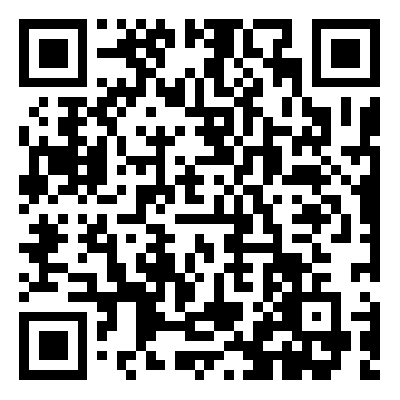 https://www.rmzxb.com.cn/zt/jhzgsslgs/https://www.rmzxb.com.cn/zt/jhzgsslgs/https://www.rmzxb.com.cn/zt/jhzgsslgs/  ︵作采品编简过介程  ︶2022年，人民政协网首次承接中央网信办重点项目“讲好‘中国式商量’故事”网络主题采访活动。全国政协办公厅领导高度重视，批示人民政协网要周密组织，做好协调，圆满完成此次报道活动。在中央网信办网络传播局、人民政协报社指导，中国互联网发展基金会支持下，人民政协网组织14家中央重点新闻网站及各地省属重要新闻网站参与。活动于2022年7月14日在北京启动，先后赴山东、安徽、广东、江苏等地深入采访报道各地积极探索全过程人民民主的生动实践，彰显“中国式商量”的独特魅力。此次采访活动在各级政协引起强烈反响，先后被安徽合肥、安庆等多个市区县政协写入常委会工作报告。人民政协网作为主办方，组织精干编辑记者力量参与各线路采访，创新报道手段和传播方式，进行全方位、立体化传播，让本次活动的宣传力度和成效非常显著，不仅将各级政协打造商量品牌、多层次常态化深入协商、广泛凝聚共识的生动实践进行了深入报道，也让人民群众觉得政协就在身边，政协委员就在身边。2022年，人民政协网首次承接中央网信办重点项目“讲好‘中国式商量’故事”网络主题采访活动。全国政协办公厅领导高度重视，批示人民政协网要周密组织，做好协调，圆满完成此次报道活动。在中央网信办网络传播局、人民政协报社指导，中国互联网发展基金会支持下，人民政协网组织14家中央重点新闻网站及各地省属重要新闻网站参与。活动于2022年7月14日在北京启动，先后赴山东、安徽、广东、江苏等地深入采访报道各地积极探索全过程人民民主的生动实践，彰显“中国式商量”的独特魅力。此次采访活动在各级政协引起强烈反响，先后被安徽合肥、安庆等多个市区县政协写入常委会工作报告。人民政协网作为主办方，组织精干编辑记者力量参与各线路采访，创新报道手段和传播方式，进行全方位、立体化传播，让本次活动的宣传力度和成效非常显著，不仅将各级政协打造商量品牌、多层次常态化深入协商、广泛凝聚共识的生动实践进行了深入报道，也让人民群众觉得政协就在身边，政协委员就在身边。2022年，人民政协网首次承接中央网信办重点项目“讲好‘中国式商量’故事”网络主题采访活动。全国政协办公厅领导高度重视，批示人民政协网要周密组织，做好协调，圆满完成此次报道活动。在中央网信办网络传播局、人民政协报社指导，中国互联网发展基金会支持下，人民政协网组织14家中央重点新闻网站及各地省属重要新闻网站参与。活动于2022年7月14日在北京启动，先后赴山东、安徽、广东、江苏等地深入采访报道各地积极探索全过程人民民主的生动实践，彰显“中国式商量”的独特魅力。此次采访活动在各级政协引起强烈反响，先后被安徽合肥、安庆等多个市区县政协写入常委会工作报告。人民政协网作为主办方，组织精干编辑记者力量参与各线路采访，创新报道手段和传播方式，进行全方位、立体化传播，让本次活动的宣传力度和成效非常显著，不仅将各级政协打造商量品牌、多层次常态化深入协商、广泛凝聚共识的生动实践进行了深入报道，也让人民群众觉得政协就在身边，政协委员就在身边。2022年，人民政协网首次承接中央网信办重点项目“讲好‘中国式商量’故事”网络主题采访活动。全国政协办公厅领导高度重视，批示人民政协网要周密组织，做好协调，圆满完成此次报道活动。在中央网信办网络传播局、人民政协报社指导，中国互联网发展基金会支持下，人民政协网组织14家中央重点新闻网站及各地省属重要新闻网站参与。活动于2022年7月14日在北京启动，先后赴山东、安徽、广东、江苏等地深入采访报道各地积极探索全过程人民民主的生动实践，彰显“中国式商量”的独特魅力。此次采访活动在各级政协引起强烈反响，先后被安徽合肥、安庆等多个市区县政协写入常委会工作报告。人民政协网作为主办方，组织精干编辑记者力量参与各线路采访，创新报道手段和传播方式，进行全方位、立体化传播，让本次活动的宣传力度和成效非常显著，不仅将各级政协打造商量品牌、多层次常态化深入协商、广泛凝聚共识的生动实践进行了深入报道，也让人民群众觉得政协就在身边，政协委员就在身边。2022年，人民政协网首次承接中央网信办重点项目“讲好‘中国式商量’故事”网络主题采访活动。全国政协办公厅领导高度重视，批示人民政协网要周密组织，做好协调，圆满完成此次报道活动。在中央网信办网络传播局、人民政协报社指导，中国互联网发展基金会支持下，人民政协网组织14家中央重点新闻网站及各地省属重要新闻网站参与。活动于2022年7月14日在北京启动，先后赴山东、安徽、广东、江苏等地深入采访报道各地积极探索全过程人民民主的生动实践，彰显“中国式商量”的独特魅力。此次采访活动在各级政协引起强烈反响，先后被安徽合肥、安庆等多个市区县政协写入常委会工作报告。人民政协网作为主办方，组织精干编辑记者力量参与各线路采访，创新报道手段和传播方式，进行全方位、立体化传播，让本次活动的宣传力度和成效非常显著，不仅将各级政协打造商量品牌、多层次常态化深入协商、广泛凝聚共识的生动实践进行了深入报道，也让人民群众觉得政协就在身边，政协委员就在身边。社会效果党的十八大以来，各地各级政协积极搭建协商平台，打造协商品牌，涌现出很多好做法、好例子。此次“商量”活动，北京通州区政协、济南市政协、深圳市政协都在现场组织了有政协委员、政府部门负责人、群众代表等参加的协商议事活动。这些活动坚持问题导向、民生导向，群众现场反映问题，委员现场提建议，政府部门负责人现场给办复意见，直观、生动，给记者上了一堂堂生动的协商课，让大家深刻感受到民主不是装饰品,不是用来做摆设的,而是要用来解决人民需要解决的问题的。相关报道生动鲜活，引发了全网的广泛关注。人民政协网共采写、制作、编发各类稿件、图片、短视频683篇，其中，《人民政协报》头版刊发12篇，人民政协报微信公众号播发21篇，人民政协报客户端、人民政协网及微博、头条、百家号等矩阵分发650篇，各新媒体平台累计阅读量超2000万。报道的一系列接地气的协商形式，让大家真切感受到 “政协就在身边”，不少网友也纷纷留言：“以前的确是不太了解政协，原来，政协能做这么多事！”2023年1月，“商量”活动获评中央网信办2022年网上重大主题宣传和重大议题设置精品项目。党的十八大以来，各地各级政协积极搭建协商平台，打造协商品牌，涌现出很多好做法、好例子。此次“商量”活动，北京通州区政协、济南市政协、深圳市政协都在现场组织了有政协委员、政府部门负责人、群众代表等参加的协商议事活动。这些活动坚持问题导向、民生导向，群众现场反映问题，委员现场提建议，政府部门负责人现场给办复意见，直观、生动，给记者上了一堂堂生动的协商课，让大家深刻感受到民主不是装饰品,不是用来做摆设的,而是要用来解决人民需要解决的问题的。相关报道生动鲜活，引发了全网的广泛关注。人民政协网共采写、制作、编发各类稿件、图片、短视频683篇，其中，《人民政协报》头版刊发12篇，人民政协报微信公众号播发21篇，人民政协报客户端、人民政协网及微博、头条、百家号等矩阵分发650篇，各新媒体平台累计阅读量超2000万。报道的一系列接地气的协商形式，让大家真切感受到 “政协就在身边”，不少网友也纷纷留言：“以前的确是不太了解政协，原来，政协能做这么多事！”2023年1月，“商量”活动获评中央网信办2022年网上重大主题宣传和重大议题设置精品项目。党的十八大以来，各地各级政协积极搭建协商平台，打造协商品牌，涌现出很多好做法、好例子。此次“商量”活动，北京通州区政协、济南市政协、深圳市政协都在现场组织了有政协委员、政府部门负责人、群众代表等参加的协商议事活动。这些活动坚持问题导向、民生导向，群众现场反映问题，委员现场提建议，政府部门负责人现场给办复意见，直观、生动，给记者上了一堂堂生动的协商课，让大家深刻感受到民主不是装饰品,不是用来做摆设的,而是要用来解决人民需要解决的问题的。相关报道生动鲜活，引发了全网的广泛关注。人民政协网共采写、制作、编发各类稿件、图片、短视频683篇，其中，《人民政协报》头版刊发12篇，人民政协报微信公众号播发21篇，人民政协报客户端、人民政协网及微博、头条、百家号等矩阵分发650篇，各新媒体平台累计阅读量超2000万。报道的一系列接地气的协商形式，让大家真切感受到 “政协就在身边”，不少网友也纷纷留言：“以前的确是不太了解政协，原来，政协能做这么多事！”2023年1月，“商量”活动获评中央网信办2022年网上重大主题宣传和重大议题设置精品项目。党的十八大以来，各地各级政协积极搭建协商平台，打造协商品牌，涌现出很多好做法、好例子。此次“商量”活动，北京通州区政协、济南市政协、深圳市政协都在现场组织了有政协委员、政府部门负责人、群众代表等参加的协商议事活动。这些活动坚持问题导向、民生导向，群众现场反映问题，委员现场提建议，政府部门负责人现场给办复意见，直观、生动，给记者上了一堂堂生动的协商课，让大家深刻感受到民主不是装饰品,不是用来做摆设的,而是要用来解决人民需要解决的问题的。相关报道生动鲜活，引发了全网的广泛关注。人民政协网共采写、制作、编发各类稿件、图片、短视频683篇，其中，《人民政协报》头版刊发12篇，人民政协报微信公众号播发21篇，人民政协报客户端、人民政协网及微博、头条、百家号等矩阵分发650篇，各新媒体平台累计阅读量超2000万。报道的一系列接地气的协商形式，让大家真切感受到 “政协就在身边”，不少网友也纷纷留言：“以前的确是不太了解政协，原来，政协能做这么多事！”2023年1月，“商量”活动获评中央网信办2022年网上重大主题宣传和重大议题设置精品项目。党的十八大以来，各地各级政协积极搭建协商平台，打造协商品牌，涌现出很多好做法、好例子。此次“商量”活动，北京通州区政协、济南市政协、深圳市政协都在现场组织了有政协委员、政府部门负责人、群众代表等参加的协商议事活动。这些活动坚持问题导向、民生导向，群众现场反映问题，委员现场提建议，政府部门负责人现场给办复意见，直观、生动，给记者上了一堂堂生动的协商课，让大家深刻感受到民主不是装饰品,不是用来做摆设的,而是要用来解决人民需要解决的问题的。相关报道生动鲜活，引发了全网的广泛关注。人民政协网共采写、制作、编发各类稿件、图片、短视频683篇，其中，《人民政协报》头版刊发12篇，人民政协报微信公众号播发21篇，人民政协报客户端、人民政协网及微博、头条、百家号等矩阵分发650篇，各新媒体平台累计阅读量超2000万。报道的一系列接地气的协商形式，让大家真切感受到 “政协就在身边”，不少网友也纷纷留言：“以前的确是不太了解政协，原来，政协能做这么多事！”2023年1月，“商量”活动获评中央网信办2022年网上重大主题宣传和重大议题设置精品项目。单位意见推荐理由：经我单位审核，该作品内容真实，相关申报材料属实。我单位同意推荐该作品参加第二十五届全国政协好新闻评选。                      刊播单位负责同志签名（盖刊播单位公章）                                                       2024年  月  日推荐理由：经我单位审核，该作品内容真实，相关申报材料属实。我单位同意推荐该作品参加第二十五届全国政协好新闻评选。                      刊播单位负责同志签名（盖刊播单位公章）                                                       2024年  月  日推荐理由：经我单位审核，该作品内容真实，相关申报材料属实。我单位同意推荐该作品参加第二十五届全国政协好新闻评选。                      刊播单位负责同志签名（盖刊播单位公章）                                                       2024年  月  日推荐理由：经我单位审核，该作品内容真实，相关申报材料属实。我单位同意推荐该作品参加第二十五届全国政协好新闻评选。                      刊播单位负责同志签名（盖刊播单位公章）                                                       2024年  月  日推荐理由：经我单位审核，该作品内容真实，相关申报材料属实。我单位同意推荐该作品参加第二十五届全国政协好新闻评选。                      刊播单位负责同志签名（盖刊播单位公章）                                                       2024年  月  日